JambalayaHank Williams and Moon Mullican 1942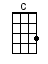 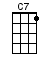 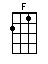 INTRO:  / 1 2 / 1 2 / [F] / [F]Goodbye [F] Joe, me gotta go, me oh [C] my oh [C]Me gotta [C] go pole the [C7] pirogue down the [F] bayou [F]My Y-[F]vonne, the sweetest one, me oh [C] my oh [C]Son of a [C] gun, we’ll have big [C7] fun on the [F] bayou [F]CHORUS:Jamba-[F]laya and a crawfish pie and filé [C] gumbo [C]‘Cause to-[C]night I’m gonna see ma chère a-[F]mie-o [F]Pick gui-[F]tar, fill fruit jar and be [C] gay-o [C]Son of a [C] gun, we’ll have big [C7] fun on the [F] bayou [F]INSTRUMENTAL VERSE:  < KAZOOS >Goodbye [F] Joe, me gotta go, me oh [C] my oh [C]Me gotta [C] go pole the [C7] pirogue down the [F] bayou [F]My Y-[F]vonne, the sweetest one, me oh [C] my oh [C]Son of a [C] gun, we’ll have big [C7] fun on the [F] bayou [F]Thibo-[F]deaux, Fountaineaux, the place is [C] buzzin’ [C]Kinfolk [C] come to see Y-[C7]vonne by the [F] dozen [F]Dress in [F] style, go hog wild, me oh [C] my oh [C]Son of a [C] gun, we’ll have big [C7] fun on the [F] bayou [F]CHORUS:Jamba-[F]laya and a crawfish pie and filé [C] gumbo [C]‘Cause to-[C]night I’m gonna see ma chère a-[F]mie-o [F]Pick gui-[F]tar, fill fruit jar and be [C] gay-o [C]Son of a [C] gun, we’ll have big [C7] fun on the [F] bayou [F]INSTRUMENTAL VERSE:  < KAZOOS >Goodbye [F] Joe, me gotta go, me oh [C] my oh [C]Me gotta [C] go pole the [C7] pirogue down the [F] bayou [F]My Y-[F]vonne, the sweetest one, me oh [C] my oh [C]Son of a [C] gun, we’ll have big [C7] fun on the [F] bayou [F]Settle [F] down, far from town, get me a [C] pirogue [C]And I’ll [C] catch all the [C7] fish in the [F] bayou [F]Swap my [F] guy to buy Yvonne what she [C] need-o [C]Son of a [C] gun, we’ll have big [C7] fun on the [F] bayou [F]CHORUS:Jamba-[F]laya and a crawfish pie and filé [C] gumbo [C]‘Cause to-[C]night I’m gonna see ma chère a-[F]mie-o [F]Pick gui-[F]tar, fill fruit jar and be [C] gay-o [C]Son of a [C] gun, we’ll have big [C7] fun on the [F] bayou [F]Son of a [C] gun, we’ll have big [C7] fun on the [F] bayou [F]Son of a [C] gun, we’ll have big [C7] fun on the [F] bayou [F] [C7] [F]www.bytownukulele.ca